Об утверждении Положения о порядке и условияхединовременной выплаты при предоставлении ежегодногооплачиваемого отпуска государственным 
гражданским служащим Республики Марий Эл 
в Министерстве государственного имущества Республики Марий ЭлВ соответствии с Законом Республики Марий Эл от 5 октября 2004 г. 
№ 38-З «О регулировании отношений в области государственной гражданской службы Республики Марий Эл», Указом Президента Республики Марий Эл от 25 февраля 2010 г. № 27 «О формировании фонда оплаты труда в государственных органах Республики Марий Эл и органах государственной власти Республики Марий Эл, постановлением Правительства Республики Марий Эл от 21 августа 2017 г. № 349 «О порядке и условиях единовременной выплаты при предоставлении государственным гражданским служащим Республики Марий Эл ежегодного оплачиваемого отпуска»  п р и к а з ы в а ю:1. Утвердить прилагаемое Положение о порядке и условиях единовременной выплаты при предоставлении ежегодного оплачиваемого отпуска государственным гражданским служащим Республики Марий Эл 
в Министерстве государственного имущества Республики Марий Эл (далее – Положение).2. Отделу бухгалтерского учета осуществлять постоянный контроль 
за порядком и условиями единовременной выплаты при предоставлении ежегодного оплачиваемого отпуска государственным гражданским служащим Республики Марий Эл в Министерстве государственного имущества Республики Марий Эл в соответствии с утвержденным Положением.3. Отделу закупок, кадров и общих вопросов довести настоящее Положение до сведения всех государственных гражданских служащих Республики Марий Эл в Министерстве государственного имущества Республики Марий Эл под роспись.4. Признать утратившими силу:абзац пятый пункта 1 приказа Министерства государственного имущества Республики Марий Эл от 22 марта 2010 г. № 12-ф 
«Об утверждении положений по оплате труда Министерства государственного имущества Республики Марий Эл»;приказ министра государственного имущества Республики Марий Эл от 10 февраля 2011 года № 06-ф «О внесении изменений в приказ Министерства государственного имущества Республики Марий Эл от 22 марта 2010 года № 12-ф»;приказ министра государственного имущества Республики Марий Эл 
от 10 февраля 2011 года № 07-ф «О стимулирующих выплатах водителям»;приказ Министерства государственного имущества Республики 
Марий Эл от 03 июня 2015 г. № 22-ф «О внесении изменений в приказ Министерства государственного имущества Республики Марий Эл 
от 22 марта 2010 г. № 12-ф».5. Контроль за исполнением настоящего приказа оставляю за собой.Министр									Н.В.СевостьяноваУТВЕРЖДЕНОприказом Министерствагосударственного имуществаРеспублики Марий Элот «__» сентября 2017 г. №   -нпПОЛОЖЕНИЕо порядке и условиях единовременной выплатыпри предоставлении ежегодного оплачиваемогоотпуска государственным гражданским служащим Республики Марий Эл в Министерстве государственногоимущества Республики Марий ЭлI. Общие положения1.1. Настоящее Положение о порядке и условиях единовременной выплаты при предоставлении ежегодного оплачиваемого отпуска государственным гражданским служащим Республики Марий Эл 
в Министерстве государственного имущества Республики Марий Эл (далее – Положение) разработано на основании Закона Республики Марий Эл 
от 5 октября 2004 г. № 38-З «О регулировании отношений в области государственной гражданской службы Республики Марий Эл», Указа Президента Республики Марий Эл от 25 февраля 2010 г. № 27 
«О формировании фонда оплаты труда в государственных органах Республики Марий Эл и органах государственной власти Республики 
Марий Эл, постановления Правительства Республики Марий Эл от 21 августа 2017 г. № 349 «О порядке и условиях единовременной выплаты при предоставлении государственным гражданским служащим Республики Марий Эл ежегодного оплачиваемого отпуска» и определяет условия 
и порядок осуществления единовременной выплаты при предоставлении ежегодного оплачиваемого отпуска государственным гражданским служащим Республики Марий Эл в Министерстве государственного имущества Республики Марий Эл (далее - гражданские служащие).1.2. Единовременная выплата при предоставлении ежегодного оплачиваемого отпуска гражданским служащим производится в целях улучшения материального положения гражданских служащих.II. Порядок и размеры единовременной выплатыгражданским служащим2.1. При предоставлении гражданским служащим ежегодного оплачиваемого отпуска один раз в год производится единовременная выплата в размере двух окладов месячного денежного содержания в соответствии 
с замещаемой должностью и присвоенным классным чином государственной гражданской службы Республики Марий Эл, установленного гражданскому служащему на день выплаты.2.2. В случае, если ежегодный оплачиваемый отпуск предоставляется гражданскому служащему по частям, указанная выше единовременная выплата производится при предоставлении одной из частей отпуска продолжительностью не менее 14 календарных дней по выбору гражданского служащего.2.3. Единовременная выплата производится на основании личного заявления гражданского служащего и приказа министра государственного имущества Республики Марий Эл.2.4. В случае, если гражданский служащий не использовал в течение текущего календарного года своего права на получение единовременной выплаты в соответствии с пунктом 2.1 настоящего Положения, данная единовременная выплата производится ему в конце года по личному заявлению.2.5. При увольнении гражданского служащего до окончания рабочего года предоставленная единовременная выплата удержанию не подлежит.2.6. При увольнении гражданского служащего до окончания календарного года, в случае если ему не был предоставлен ежегодный оплачиваемый отпуск и единовременная выплата не произведена, единовременная выплата начисляется и выплачивается по личному заявлению гражданского служащего пропорционально отработанному времени, кроме случаев увольнения по основаниям, установленным пунктами 12 -14 части 1 статьи 33, подпунктом «б» пункта 1, пунктами 1.1 – 7 части 1 статьи 37, пунктами 1 и 5 части 2 статьи 39 Федерального закона 
от 27 июля 2004 г. № 79-ФЗ «О государственной гражданской службе Российской Федерации».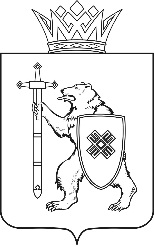 МАРИЙ ЭЛ РЕСПУБЛИКЫНКУГЫЖАНЫШ ПОГОМИНИСТЕРСТВЫЖЕШ УД Ы КМАРИЙ ЭЛ РЕСПУБЛИКЫНКУГЫЖАНЫШ ПОГОМИНИСТЕРСТВЫЖЕШ УД Ы КМАРИЙ ЭЛ РЕСПУБЛИКЫНКУГЫЖАНЫШ ПОГОМИНИСТЕРСТВЫЖЕШ УД Ы КМИНИСТЕРСТВО 
ГОСУДАРСТВЕННОГО ИМУЩЕСТВА
РЕСПУБЛИКИ МАРИЙ ЭЛП Р И К А ЗМИНИСТЕРСТВО 
ГОСУДАРСТВЕННОГО ИМУЩЕСТВА
РЕСПУБЛИКИ МАРИЙ ЭЛП Р И К А ЗМИНИСТЕРСТВО 
ГОСУДАРСТВЕННОГО ИМУЩЕСТВА
РЕСПУБЛИКИ МАРИЙ ЭЛП Р И К А ЗМИНИСТЕРСТВО 
ГОСУДАРСТВЕННОГО ИМУЩЕСТВА
РЕСПУБЛИКИ МАРИЙ ЭЛП Р И К А ЗМИНИСТЕРСТВО 
ГОСУДАРСТВЕННОГО ИМУЩЕСТВА
РЕСПУБЛИКИ МАРИЙ ЭЛП Р И К А Зототсентября20172017г.№-нп